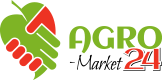 Uprzejmie informujemy o serwisie Agro-Market24.pl. Portal został stworzony, aby pomóc producentom rolnym w dotarciu do odbiorców na swoje produkty. Zachęcamy również osoby fizyczne do kupowania bezpośrednio od rolników. W ten sposób, wspólnie możemy wspierać polskie rolnictwo. Korzystanie z portalu jest bezpłatne.Więcej informacji na stronie https://agro-market24.pl/